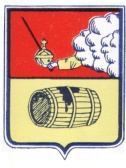 АДМИНИСТРАЦИЯ  МУНИЦИПАЛЬНОГО ОБРАЗОВАНИЯ "ВЕЛЬСКОЕ"ПОСТАНОВЛЕНИЕ27 мая 2019 года  № 270г. Вельск О предоставлении разрешения на условно разрешенный вид использования земельного участкаРассмотрев протокол публичных слушаний от 23 мая 2019 года, заключение комиссии по правилам землепользования и застройки муниципального образования «Вельское» от 24 мая 2019 года, на основании статьи 39 Градостроительного кодекса Российской Федерации от 29 декабря 2004 года №190-ФЗ, генерального плана муниципального образования «Вельское», утвержденного решением Совета депутатов муниципального образования «Вельское» третьего созыва от 03 июня 2014 года № 151, Правил землепользования и застройки муниципального образования «Вельское», утвержденных решением Совета депутатов муниципального образования «Вельское» третьего созыва от 23 сентября 2014 года № 169,п о с т а н о в л я ю:1. Предоставить разрешение на условно разрешенный вид использования земельного участка с кадастровым номером 29:01:190124:128, площадью 1266 м2, расположенного по адресу: Архангельская область, Вельский район, город Вельск, улица Революционная, дом 9 с вида разрешенного использования: «Для индивидуальной жилой застройки» на условно разрешенный вид использования земельного участка: «Дошкольное, начальное и среднее общее образование».2. Настоящее постановление подлежит официальному опубликованию и размещению на официальном сайте МО «Вельское».3. Данное постановление вступает в силу со дня его официального опубликования.4. Контроль за исполнением настоящего постановления возложить на заместителя главы муниципального образования «Вельское» по городскому хозяйству и градостроительству Цыпнятова И.А.Исполняющий обязанности главы муниципального образования «Вельское»                              И.А.Цыпнятов